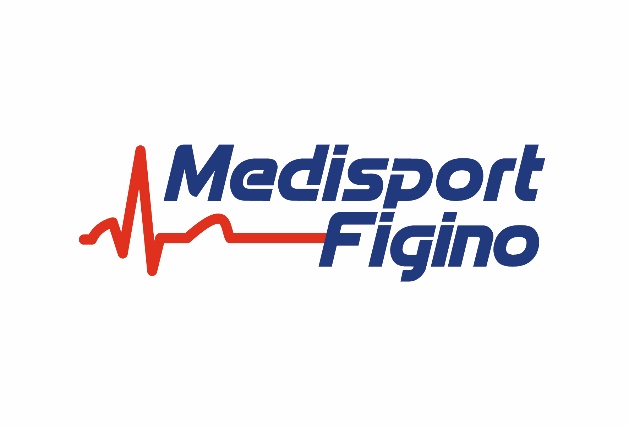                        Studio medico Dr Sergio MaiuriSCHEDA DA COMPILARE__________________________________________________________________________________________________La visita che effettuerete presso il nostro centro, ci consentirà di stabilire l’idoneità alla pratica sportiva agonisticao non agonistica.È indispensabile la Vostra collaborazione nel compilare il seguente modulo in modo attento e scrupoloso,onde evitare omissioni, che potrebbero compromettere il nostro giudizio alla pratica dello sport prescelto.Il documento ha validità medico legale.__________________________________________________________________________________________________Cognome e Nome…………............……………………………………………………………………………………Luogo di nascita……………..................………………Data di nascita…………….…… Età compiuta…….……Indirizzo……………….........…..................…………Città……………………Telefono……………………………Documento d’identità N°………………...................……..........……Codice fiscale….......………………………Attività lavorativa…………............................................……………… E. mail…...............…………………………Società sportiva……………………....................................……Sport principale……....…….....…………………Praticato da anni…….......………N° allenamenti settimanali…….....………N° ore al giorno………..….........……Fumo: NO □ SI □  (n° sigarette al dì………………)Alcolici: Abitualmente □ Saltuariamente □ Mai □ - Quali? Birra □ Vino □ Superalcolici □Per le donne: Età prima mestruazione……...........…………Data ultimo ciclo……........................……..…...…MALATTIE DELLA FAMIGLIA DELL’ATLETAHai un membro della famiglia deceduto per morte improvvisa prima di 50 anni? 				NO □ SI □Hai un membro della famiglia con inspiegabili svenimenti o sincopi? 					NO □ SI □Ci sono malattie cardiache in famiglia? (es. aritmia, infarto, intervento chirurgico al cuore)? 		NO □ SI □Altre malattie della famiglia (es. ipertensione, diabete, ecc.) 						NO □ SI □MALATTIE DELL’ATLETANel corso degli ultimi 2 mesi hai avuto un calo improvviso delle prestazioni atletiche? 			NO □ SI □Hai mai avuto perdita di sensi (quasi svenimento, lipotimia, o sincope)? 					NO □ SI □In caso affermativo è successo durante o dopo esercizio fisico? 						NO □ SI □Hai mai avuto un battito cardiaco troppo accelerato a riposo o irregolare? 				NO □ SI □Hai mai avuto dolore al torace oppressione o costrizione toracica? 					NO □ SI □Ti hanno mai detto che hai un soffio al cuore? 								NO □ SI □Hai mai fatto accertamenti cardiologici approfonditi Ecocardiogramma Holter o altri? 			NO □ SI □	Soffri di allergie? 		NO □ SI □			Infezione da Sars-CoV2 (COVID 19) 	NO □ SI □ Usi abitualmente farmaci? 	NO □ SI □ ……………....  	Sei stato ricoverato per Covid ?		NO □ SI □Ipertensione Arteriosa 	NO □ SI □			Diabete 					NO □ SI □Ipercolesterolemia 		NO □ SI □			Aritmia cardiaca 				NO □ SI □Malattie cardiache 		NO □ SI □			Asma /Malattie respiratorie 			NO □ SI □Epilessia /Convulsioni 	NO □ SI □ 			Malattie ortopediche 				NO □ SI □Altre malattie NO □ SI □ quali?………………………………………………………………………..................................Hai mai avuto ricoveri ospedalieri o interventi chirurgici? Specifica………………………………………………………Hai mai avuto traumi cranici fratture o infortuni? Specifica………………………………………………........................____________________________________________________________________________________________II sottoscritto afferma di aver dichiarato il vero circa le proprie condizioni psico-fisiche, di non essere mai statodichiarato non idoneo alle precedenti visite, che non ha in corso sospensioni né si trova in attesa di giudizio diidoneità da parte di altro centro. Dichiara inoltre di non far uso di droghe, sostanze illecite o dopanti. Rilasciala propria autorizzazione a effettuare la visita.Data................……… Firma leggibile dell’atleta o del genitore………….................…………………………PER LA TUTELA DELLA VOSTRA SALUTE, PUÒ CAPITARE, CHE IL MEDICO RICHIEDA ULTERIORIACCERTAMENTI PER IL RILASCIO DELLA CERTIFICAZIONE.